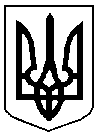 ДОБРОПІЛЬСЬКА РАЙОННА ДЕРЖАВНА АДМІНІСТРАЦІЯВІДДІЛ ОСВІТИНАКАЗвід 15.12.2014м. Добропілля                                                                         №  322 -ДПро виконання Плану заходів щодо попередження та профілактики корупційних правопорушень у відділі освіти у 2014 році	 На виконання   Законів України «Про засади запобігання і протидії корупції», «Про засади державної антикорупційної політики в Україні (Антикорупційна стратегія) на 2014-2017 роки», постанови    Кабінету   Міністрів  України  від 04 вересня    2013 року  № 706 «Питання запобігання та виявлення корупції»  (із змінами, внесеними згідно з Постановою КМ № 295 від 17.07.2014), розпорядження голови райдержадміністрації від 22.09.2014 р. № 241 «Про затвердження Плану заходів щодо попередження та профілактики корупційних правопорушень в райдержадміністрації на 2014 рік» та з метою підвищення ефективності здійснення заходів щодо запобігання і протидії корупції відділом освіти райдержадміністрації було розроблено накази № 235-Д від 25.09.2014 р. «Про затвердження Плану заходів щодо попередження та профілактики корупційних правопорушень у відділі освіти на 2014 рік» та № 254-Д від 13.10.2014 р. «Про уповноважену особу з питань запобігання та виявлення корупції у відділі освіти». У відділі освіти системно здійснюються організаційні заходи, спрямовані на:
- безумовне виконання передбачених планом роботи заходів щодо профілактики корупційних діянь;
- дієвий контроль за цільовим використанням коштів відділу освіти, чітким дотриманням державними службовцями та посадовими особами фінансової дисципліни;
- посилення роз’яснювальної роботи щодо упередження порушень державними службовцями та посадовими особами  вимог антикорупційного законодавства;
- забезпечення добору і розстановки кадрів на засадах неупередженого конкурсного відбору та постійного контролю за додержанням законодавства щодо встановлених законодавством заборон та обмежень.Основними заходами протидії корупції та здійснення антикорупційного контролю залишаються аналіз поведінки службових контактів та щорічна оцінка виконання держслужбовцями та посадовими особами покладених на них обов’язків і завдань.Таким чином, здійснені відділом освіти антикорупційні заходи в цілому забезпечили дотримання державними службовцями та посадовими особами вимог Закону України “Про засади запобігання і протидії корупції” та, певною мірою, сприяли недопущенню порушень антикорупційного законодавства з -2-боку працівників відділу освіти. Робота в цьому напрямку продовжується та знаходиться на постійному контролі керівництва відділу освіти.Діяльність відділу освіти здійснюється в межах діючого законодавства, відповідно до якого проводяться системні заходи, направлені на  запобігання і протидію корупції (інформація про виконані заходи додається).	З метою подальшого попередження та профілактики корупційних правопорушень у відділі освітиНАКАЗУЮ:Юристу групи централізованого господарського обслуговування, Сердюк Олені Миколаївні, відповідальній за організацію контролю з питань виконання антикорупційних заходів, довести до відома керівників структурних підрозділів відділу освіти та адміністрацій загальноосвітніх навчальних закладів району даний наказ та інформацію про виконані заходи.Керівникам структурних підрозділів відділу освіти, загальноосвітніх навчальних закладів району,  юристу групи централізованого господарського обслуговування  Сердюк О.М., методисту з виховної роботи Булатовій О. П. забезпечити виконання заходів щодо попередження та профілактики корупційних правопорушень у 2015 році.Даний наказ оприлюднити  на офіційному сайті відділу освіти.Контроль за виконанням   наказу залишаю за собою.Начальник відділу освіти                                                  Л. М. ГапичОзнайомлені:                                                       		 Надіслано :___________ О. П. Булатова				до справи – 1___________ О. М. Сердюк				група цго – 1								РМК – 1Сердюк О. М.2-87-86Додаток до наказу № 322-Д від 15.12.2014Інформація про виконання заходів районної програми щодо запобігання і протидії корупціївідділом освіти Добропільської райдержадміністрації у 2014 роціЮрист групи цго								О. М. Сердюк№ з/пНазва заходуІнформація про виконання1               Забезпечення якісного добору і розстановки кадрів на засадах неупередженого конкурсного відбору, їх об'єктивну атестацію, щорічну оцінку виконання державними службовцями покладених на них обов'язків і завдань. Запобігання прийняттю на службу осіб, у яких у зв’язку з призначенням виникатиме конфлікт інтересів.             Відповідно до вимог антикорупційного законодавства забезпечено прозорість і відкритість у роботі з кадрами та заміщенні вакантних посад, що відбувається шляхом добору працівників з кадрового резерву або за іншими процедурами, передбаченими законодавством.             Прийняття на державну службу здійснюється в порядку, визначеному законодавством, на конкурсній основі з проведенням іспитів відповідно до постанови Кабінету Міністрів України від 15.02.2002 № 169 «Про затвердження Порядку проведення конкурсу на заміщення вакантних посад державних службовців»             Для запобігання конфлікту інтересів осіб, кандидат на посаду в автобіографії зазначає місце проживання та місце роботи членів сім’ї і близьких осіб. Безпосередньо у відділі освіти за період з 01.01.2014 по 29.12.2014 не виявлено випадків наявності конфлікту інтересів.             Протягом 2014 року на державну службу до відділу освіти особи не приймалися у зв’язку з відсутністю відповідних вакансій.2Згідно з вимогами Закону України «Про засади запобігання і протидії корупції» забезпечувати подання особами, які претендують на зайняття посад у відділі освіти  райдержадміністрації, відомостей щодо працюючих близьких осіб та подальшу регулярну актуалізацію такої інформації стосовно близьких осіб вже працюючих посадових осіб.             Відповідно до вимог антикорупційного законодавства забезпечено прозорість і відкритість у роботі з кадрами та заміщенні вакантних посад, що відбувається шляхом добору працівників з кадрового резерву або за іншими процедурами, передбаченими законодавством.             Прийняття на державну службу здійснюється в порядку, визначеному законодавством, на конкурсній основі з проведенням іспитів відповідно до постанови Кабінету Міністрів України від 15.02.2002 № 169 «Про затвердження Порядку проведення конкурсу на заміщення вакантних посад державних службовців»             Для запобігання конфлікту інтересів осіб, кандидат на посаду в автобіографії зазначає місце проживання та місце роботи членів сім’ї і близьких осіб. Безпосередньо у відділі освіти за період з 01.01.2014 по 29.12.2014 не виявлено випадків наявності конфлікту інтересів.             Протягом 2014 року на державну службу до відділу освіти особи не приймалися у зв’язку з відсутністю відповідних вакансій.3Неухильне забезпечення попередження осіб, які претендують на зайняття посад державних службовців, про спеціальні обмеження та заборони, встановлені Законами України «Про державну службу» та «Про засади запобігання і протидії корупції».             Протягом 2014 року на державну службу до відділу освіти особи не приймалися у зв’язку з відсутністю відповідних вакансій.4Надання методичної допомоги в заповненні декларацій про майно, доходи, витрати і зобов'язання фінансового характеру.             У звітний період відповідальними особами відділу освіти постійно проводилась роз’яснювальна робота, та надавалась допомога у заповненні декларацій про майно,  доходи,  витрати і зобов’язання фінансового характеру за 2013 рік.5Надання структурним підрозділам відділу освіти роз’яснення та методичну допомогу щодо застосування антикорупційного законодавства з метою запобігання і протидії корупції.             Одним з  найбільш ефективних заходів, направлених на упередження корупційних правопорушень є постійна інформаційно-роз’яснювальна робота в колективі. Тому, з метою вивчення положень антикорупційного законодавства, дотримання працівниками правил етики поведінки державних службовців, запобігання та визначення шляхів врегулювання конфлікту інтересів, формування негативного ставлення державних службовців та посадових осіб до корупційних проявів у відділі освіти проведено:апаратні навчання за темами: «Особливості декларування доходів, майна, витрат фінансового характеру за 2013 рік», «Рекомендації Мін’юсту. «Запобігання і протидія корупції в державних органах та органах місцевого самоврядування». Конфлікт інтересів», “Запобігання корупції в державних органах»;апаратну нараду, в ході якої висвітлено питання виконання заходів щодо з попередження та профілактики корупційних правопорушень у відділі освіти;збори колективу (розглянуто питання виконання державними службовцями службових обов’язків та уникнення ризиків виникнення конфлікту інтересів).6Проведення службових розслідувань щодо кожного факту недодержання державними службовцями відділу освіти законодавства про державну службу, про запобігання і протидію корупції, вчинення корупційного правопорушення з метою виявлення причин та умов, що сприяли порушенню вимог законодавства та вчиненню вказаного правопорушення.             Протягом 2014 року відділом освіти службових розслідувань не проводилося за відсутністю фактів недодержання державними службовцями відділу освіти законодавства про державну службу, про запобігання і протидію корупції, вчинення корупційного правопорушення.7Проведення аналізу результатів службових розслідувань з метою виявлення причин та умов вчинення корупційних правопорушень і порушень вимог антикорупційного законодавства та законодавства про державну службу працівниками відділу освіти. У разі виявлення відповідних причин вносити пропозиції щодо вдосконалення діяльності структурних підрозділів відділу освіти, з метою усунення причин та умов, що сприяють вчиненню корупційних правопорушень.             Протягом 2014 року відділом освіти службових розслідувань не проводилося за відсутністю фактів недодержання державними службовцями відділу освіти законодавства про державну службу, про запобігання і протидію корупції, вчинення корупційного правопорушення.8Аналізування скарг та звернень громадян стосовно порушення антикорупційного законодавства працівниками відділу освіти. Отримані результати розглядати на нарадах з відповідними висновками та рекомендаціями.             Протягом 2014 року на адресу відділу освіти скарг та звернень громадян стосовно порушення антикорупційного законодавства працівниками відділу освіти не надходило.9Забезпечення своєчасного подання посадовими особами відділу освіти декларацій про майно, доходи, витрати і зобов’язання фінансового характеру за 2014 рік.            Забезпечено інформування про подання державними службовцями та посадовими особами декларацій про майно, доходи, витрати і зобов’язання фінансового характеру за 2013 рік, за формою, яка передбачена Законом України «Про засади запобігання і протидії корупції».             Згідно вимог статті 12 Закону України «Про засади запобігання і протидії корупції» відповідальною особою відділу освіти здійснено перевірку фактів своєчасності подання декларацій про майно, доходи, витрати і зобов’язання фінансового характеру посадовими (службовими) особами відділу освіти. Фактів несвоєчасного подання декларацій не виявлено.10Забезпечення попередження осіб, які звільняються, про необхідність протягом одного року подавати до відділу освіти декларацію про майно, доходи, витрати і зобов’язання фінансового характеру за відповідний період роботи .              Особи, які звільнилися у 2014 році, були попереджені про необхідність протягом одного року подавати до відділу освіти декларацію про майно, доходи, витрати і зобов’язання фінансового характеру за відповідний період роботи. Звільненими особами у відповідності до вимог чинного антикорупційного законодавства було подано зазначені декларації.11Надання суб’єктам звернення до відділу освіти своєчасну, достовірну, в повному обсязі інформацію, яка підлягає наданню відповідно до Законів України «Про доступ до публічної інформації» та «Про засади запобігання і протидії корупції».               За зверненнями громадян про надання публічної інформації за  встановленими вимогами своєчасно та  в повному обсязі надавалася інформація у відповідності до Закону України «Про доступ до публічної інформації».12Недопущення незаконного розголошення або використання в інший спосіб посадовими особами відділу освіти інформації, яка стала їм відома у зв’язку з виконанням службових повноважень.              Працівники відділу освіти постійно повідомляються про заборону незаконного розголошення або використання в інший спосіб посадовими особами відділу освіти інформації, яка стала їм відома у зв’язку з виконанням службових повноважень.13Розгляд в межах повноважень повідомлень щодо причетності працівників відділу освіти у вчиненні корупційних правопорушень.               У поточному році скарги на дії чи бездіяльність працівників управління та письмові звернення щодо порушення держслужбовцями антикорупційного законодавства не надходили. Випадків корупційних діянь не встановлено.14Розгляд на робочих нарадах, які проводяться у відділі освіти, питання стосовно виконання антикорупційного законодавства, а також реалізації заходів щодо запобігання корупційним проявам та реагування на них, стану роботи зі скаргами та повідомленнями громадян у цій сфері.               Під постійною увагою керівництва управління перебуває питання контролю за цільовим використанням коштів відділу освіти, чіткого дотримання фінансової дисципліни.  Запроваджено жорсткий контроль за використанням коштів, призначених на утримання апарату управління, дотриманням лімітів на телефонні розмови та використання електроенергії, періодично аналізуються витрати на адміністративно-господарські цілі. Фактів нецільового використання коштів, випадків порушення штатно-фінансової дисципліни, зловживань, розкрадання, безгосподарності та інших порушень фінансової дисципліни з боку державних службовців відділу не встановлено.15Ведення обліку працівників відділу освіти, притягнутих до відповідальності за вчинення корупційних правопорушень.               Уповноважена особа з питань запобігання та виявлення корупції відділу освіти веде облік працівників відділу, притягнутих судами до відповідальності за вчинення корупційних правопорушень. Протягом 2014 року державні службовці та посадові особи відділу освіти до відповідальності за вчинення корупційних правопорушень не притягались.16Забезпечення інформування правоохоронних органів у разі виявлення випадків порушення антикорупційного законодавства при виконанні державними службовцями своїх посадових обов'язків.-17Забезпечення доступу громадськості для ознайомлення із прийнятими нормативно - правовими актами та їх проектами в установленому порядку.               На інформаційних стендах відділу розміщена інформація щодо найменування установи, поштової адреси, номерів телефонів, інформація про посадових осіб управління, яких можна поінформувати про вчинення працівниками управління корупційних правопорушень.             Відвідувачі мають вільний доступ до нормативно-правових актів з питань протидії корупції, до інформації  про вжиті заходи з запобігання і протидії корупції у відділі освіти, що представлені наочно та за необхідністю оновлюються.18Вживання вичерпних заходів щодо виявлення та недопущення конфлікту інтересів та сприяння його усуненню, а також виявлення сприятливих для вчинення корупційних правопорушень ризики в діяльності посадових і службових осіб в структурних підрозділах відділу освіти.                Для запобігання конфлікту інтересів осіб, кандидат на посаду в автобіографії зазначає місце проживання та місце роботи членів сім’ї і близьких осіб. Безпосередньо у відділі освіти за період з 01.01.2014 по 29.12.2014 не виявлено випадків наявності конфлікту інтересів.19Недопущення прямого чи опосередкованого спонукання у будь-який спосіб підлеглих до прийняття рішень, вчинення дій або бездіяльності на користь своїх особистих інтересів та/або інтересів третіх осіб.                Керівництвом та посадовими особами відділу освіти постійно здійснюється ряд заходів, спрямованих на недопущення прямого чи опосередкованого спонукання у будь-який спосіб підлеглих до прийняття рішень, вчинення дій або бездіяльності на користь своїх особистих інтересів та/або інтересів третіх осіб.20Здійснення моніторингу змін, які відбуваються в антикорупційному законодавстві та пов’язаних з ним підзаконних актах, та в разі необхідності ініціювати проведення додаткових навчальних (інформаційних, просвітницьких) заходів у відділі освіти.                 Відповідальною особою постійно здійснюється моніторинг змін, які відбуваються в антикорупційному законодавстві та пов’язаних з ним підзаконних актах, на апаратних нарадах та нарадах директорів проводиться ознайомлення працівників з відповідними змінами, оновлюється інформація на інформаційних стендах відділу освіти.21Надання пропозицій завідувачу юридичного сектору апарату райдержадміністрації для підготовки проекту Плану заходів щодо попередження та профілактики корупційних правопорушень на 2015 рік.-22Ознайомлення співробітників структурних підрозділів відділу освіти з вимогами цього плану.                   Співробітники структурних підрозділів відділу освіти були ознайомлені із затвердженими заходами цього плану. Затверджений План заходів було розміщено на інформаційному стенді відділу освіти. 